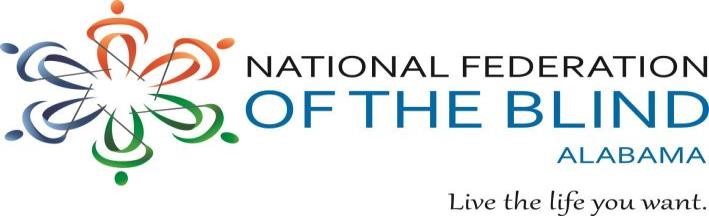 National Federation of the Blind of Alabama 2021 Anywhere and Everywhere Annual Virtual Convention “Maximizing Your Potential”  March 3-7, 2021 Registration Form Please fill out the following form or register online at www.nfbal.pixelthin.com. To be eligible for door prizes, you must register by February 20, 2021. Please complete a form for each attendee. There is no registration fee but donations  are encouraged.  Name: __________________________________________________________________________  Address: ________________________________________________________________________  City, State, Zip: ___________________________________________________________________  Phone: ____________________________ E-mail: _______________________________________  Organization: _____________________________________________________________________ Mail registration form and/or donations to: NFB of Alabama  121 Cork Alley Madison, AL 35758 If you have questions concerning your registration, contact Larry Povinelli, Convention Chair, at (703)969-6476 or lpovinelli@aol.com 